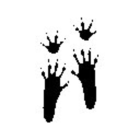 Skogmus Ved oppstart er det 6 barn mellom 1 og 2 år på avdeling Skogmus.Her jobber Trine og Wibecke. Vi jobber med sosial kompetanse, og tilrettelegger hverdagene for betydningsfull lek og vennskap. Vi tilbyr barna gode, trygge rutiner, omsorg og forutsigbare dager med rom for hvert enkelt barn. Trygge barn er glade barn. Skogmus er en småbarnsavdeling med pr. nå 6 barn, hvorav to er født -16 og fire er født -17. Vi ønsker at alle barna skal få mulighet til å utvikle seg i sitt eget tempo, og legger derfor til rette for lek og læring ut fra den barnegruppen vi har. Barnehagen skal oppleves som en trygg arena for både barn og foreldre. Hos oss ser vi hvert enkelt barn, og vi tilrettelegger aktiviteter slik at alle skal oppleve mestring og utfordringer tilpasset sitt nivå og sin utvikling. Vi har fokus på sosial utvikling. Barn lærer i samhandling med andre, og at barna knytter vennskapsrelasjoner i barnehagen har stor betydning for deres trivsel og mulighet for læring og utvikling. Vi er nære og til stede sammen med barna, så vi kan hjelpe barna i lek, i relasjoner og til å utvikle forståelsen for konfliktløsning og empati. Vi ser og lager rom for det enkelte barnet, samtidig som alle barna skal oppleve å være en betydningsfull del av fellesskapet på avdelingen. Vi ivaretar det enkelte barnets behov for omsorg, trygghet, tilhørighet og ro. Vi er åpne og lydhøre for barnas signaler og uttrykk, og støtter de i følelsene de går igjennom i løpet av barnehagedagen.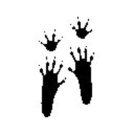 Dagsrytme:06.45 – barnehagen åpner08.00 – felles frokost08.30 – frilek inne09.30 – utelek/aktiviteter inne10.45 – samlingsstund11.00 – lunsj12.00 – sovetid/hviletid14.00 – ettermiddagsmat14.30 – frilek inne/ute17.00 – barnehagen stenger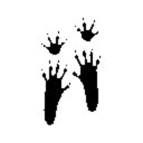 Ukeplan: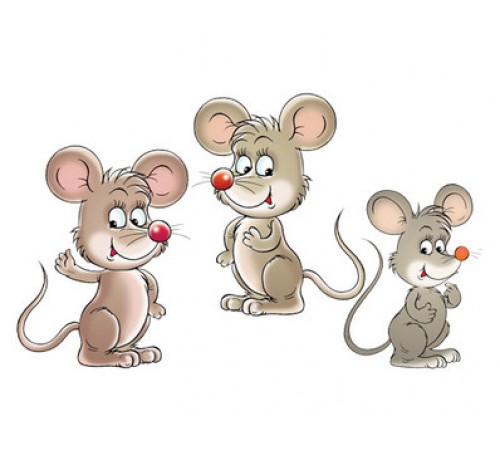 MandagTirsdagOnsdagTorsdagFredagMøtedagLek ute/inneLek ute/inneLek ute/inneTurdagVarmmat